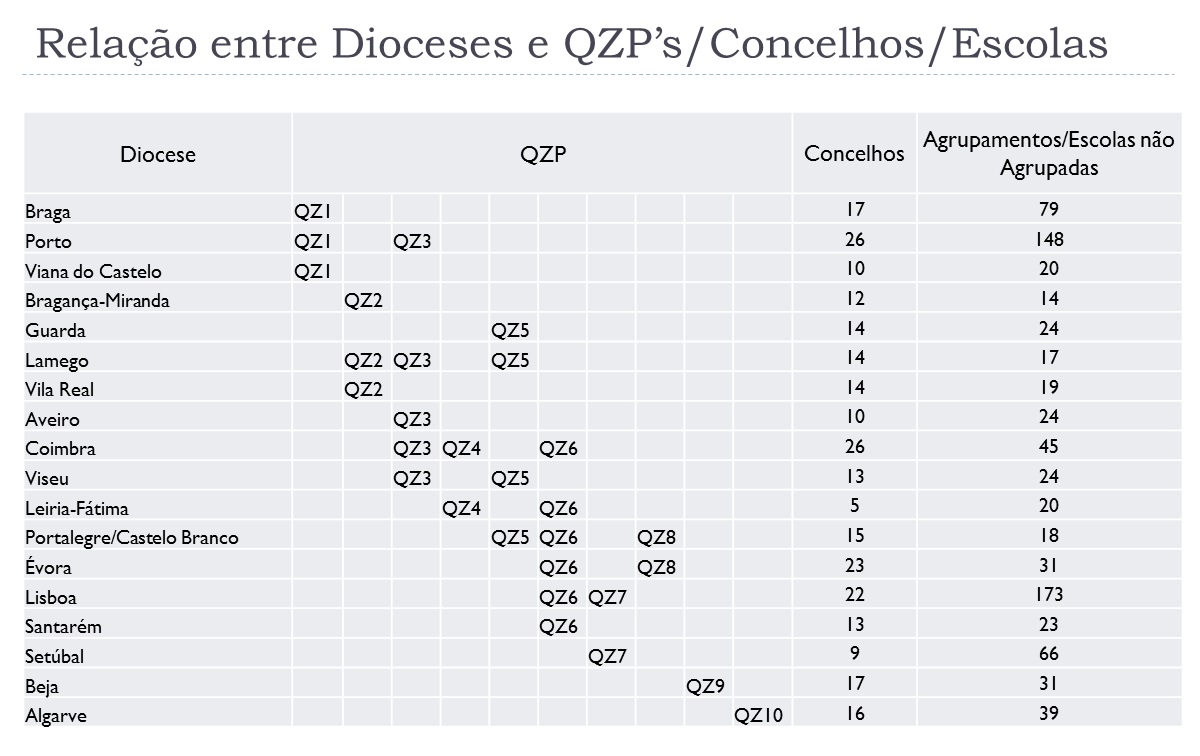 QZPDIOCESES1BragaPortoViana do Castelo2Bragança/MirandaLamegoVila Real3AveiroCoimbraLamegoPortoViseu4CoimbraLeiria/Fátima5GuardaLamegoPortalegre/Castelo BrancoViseu6CoimbraÉvoraLeiria/FátimaLisboaPortalegre/Castelo BrancoSantarém7LisboaSetúbal8ÉvoraPortalegre/Castelo Branco9Beja10Algarve